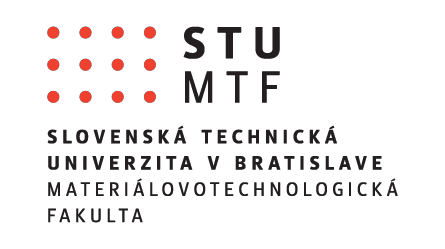 Z M L U V A O DIELO číslo ...................................................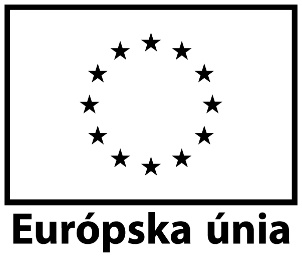 Objednávateľ:		Názov:	Slovenská technická univerzita v Bratislave	Sídlo:	Vazovova 5, 812 43 Bratislava				Materiálovotechnologická fakulta so sídlom v Trnave				Paulínska 16            		917 24 TRNAVA	IČO:	00 397 687	IČ DPH:	SK 2020845255       Bankové spojenie:        Štátna pokladnica                                             č.účtu:7000261915/8180	v zastúpení: 	Dr. H. c. prof. Dr. Ing. Oliver Moravčík, dekan	Kontaktná osoba:	Dr. H. c. prof. Dr. Ing. Oliver Moravčík  			e-mail: oliver.moravcik@stuba.sk(ďalej len „objednávateľ“)Dodávateľ:		Obchodné meno:	       Sídlo:		IČO:		DIČ:		V zastúpení:		Bankové spojenie:		Číslo účtu:		Kontaktná osoba:		Kontaktné údaje:		(ďalej len „dodávateľ “)Čl. IPreambula – účel zmluvyÚčelom tejto zmluvy je zabezpečiť pre objednávateľa vypracovanie troch štúdií v rámci   v rámci projektu: Kód ITMS 26110230042 - : „Zavedenie vnútorného systému zabezpečovania kvality vzdelávania“Predmetom sú Služby Externého hodnotiteľa v počte troch expertov v členení:5.3.1.	Externý hodnotiteľ 1	osobohodina	4005.3.2.	Externý hodnotiteľ 2	osobohodina	3005.3.3.	Externý hodnotiteľ 3	osobohodina	300Úlohou expertov bude vypracovať hodnotiacu správu. Správa bude obsahovať definitívne hodnotenie školy podľa kritérií, ktoré stanovujú Normy a smernice na zabezpečenie kvality v Európskom priestore vysokoškolského vzdelávania. Vedúci tímu hodnotiteľov bude mať na starosti aj komunikáciu s vedením fakulty a koordináciu externého hodnotiaceho tímu. Čl. II Predmet zmluvyTouto zmluvou sa dodávateľ zaväzuje, že v lehote a za podmienok dohodnutých v tejto zmluve poskytne objednávateľovi služby hodnotiteľov za podmienok definovaných v Prílohe č. 1 tejto zmluvy.Dodávateľ poskytne službu v kvalite a v čase požadovanom objednávateľom a objednávateľ sa zaväzuje, že včas a riadne za poskytnuté dielo zaplatí dodávateľovi odplatu dohodnutú v tejto zmluve. Výsledkom práce hodnotiteľov bude dodaná hodnotiaca správa v tlačenej podobe- 5 ks a v elektronickej podobe, v odporúčanom formáte PDF (textový formát).Čl. IIICena 1. Zmluvné strany sa v súlade so Zákonom NR SR č.18/1996 Z.z. o cenách v znení neskorších predpisov dohodli na zmluvnej cene za predmet plnenia uvedený v čl. II tejto zmluvy v čiastke ...........................  € bez DPH, slovom: .............................................. Eur  bez DPH.Cena spolu za celý predmet zmluvy bez DPH                                      €		                      DPH                                                       €                    			 ––––––––––––––––––––––––––––––––––                     			celková cena s DPH:                           €	Podrobný rozpis ceny tvorí prílohu č. 2 tejto zmluvy. 2. Zmluvné strany sa dohodli, že zmluvne dohodnutú cenu diela nie je počas trvania  zmluvného vzťahu možné meniť a dopĺňať.3. Dohodnutá odmena za dielo podľa ods. 1 tohto článku tejto zmluvy bude realizovaná bezhotovostným spôsobom na základe faktúry vystavenej dodávateľom po splnení záväzku v zmysle čl. I. a  II. tejto zmluvy. Neoddeliteľnou súčasťou faktúry bude písomný protokol spracovaný podľa Prílohy č. 4 a mesačný výkaz podľa Prílohy č. 4  tejto zmluvy. Úhrada faktúry bude realizovaná objednávateľom zo  štrukturálnych fondov EÚ. Splatnosť faktúry je 30 kalendárnych dní od dátumu jej preukázateľného doručenia do sídla objednávateľa. Faktúru je potrebné zaslať doporučenou listovou zásielkou alebo iným obdobne spoľahlivým spôsobom. Pri faktúre, ktorá bola odoslaná ako obyčajná listová zásielka, nie je možné uplatniť si úroky z omeškania za oneskorenú úhradu faktúry.. Splatnosť faktúry je 30 dní od dátumu jej doručenia do sídla objednávateľa.4. Faktúra vystavená dodávateľom musí obsahovať stanovené náležitosti daňového dokladu podľa zák. č. 222/2004 Z.z. o DPH v znení neskorších predpisov. Musí v nej byť uvedené aj:číslo zmluvy podľa evidencie objednávateľa,názov projektu „Zavedenie vnútorného systému zabezpečovania kvality vzdelávania“,ITMS kód projektu  26110230042.5. V prípade ak faktúra nebude v súlade s platnými právnymi predpismi, budú v nej uvedené nesprávne údaje alebo nebude obsahovať všetky požadované náležitosti a podmienky, je to dôvod na odmietnutie faktúry objednávateľom a jej vrátenie na prepracovanie. Nová lehota splatnosti začne plynúť až po preukázateľnom doručení novej faktúry do sídla objednávateľa. Objednávateľ je povinný uviesť dôvod vrátenia faktúry.Čl. IVZodpovednosť dodávateľaDodávateľ zodpovedá za včasné, riadne a kvalitné vykonanie služieb v súlade s požiadavkami objednávateľa, ktoré sú definované v čl. II. tejto zmluvy a v Prílohe č. 1 k tejto zmluve.Dodávateľ zodpovedá za včasné, riadne a kvalitné vykonanie dielo v súlade s požiadavkami objednávateľa, ktoré sú definované v čl. II. tejto zmluvy a v Prílohe č. 1 k tejto zmluve.Dodávateľ sa zaväzuje dodať predmet zmluvy v termíne do 60 dní od účinnosti zmluvy.Čl. VUdelenie výhradnej licencie dodávateľom 1. Dodávateľ poskytuje objednávateľovi výhradnú licenciu bez územného a časového   obmedzenia.2. Dodávateľ diela poskytuje objednávateľovi možnosť spracovať, doplniť, deliť, modifikovať (update, upgrade, nová verzia), prekladať a adaptovať dielo, vrátane tvorivých a netvorivých zásahov do zdrojového kódu a tvorivých a netvorivých zásahov do grafického stvárnenia diela, zaradiť dielo do súborného diela, spojiť diela s inými autorskými dielami do spojeného diela, verejné vystavenie diela, verejný prenos diela a podobne. 3. Objednávateľ sa zaväzuje dodržiavať pravidlá použitia diela v súlade so zákonom č. 618/2003 Z. z. o autorskom práve a právach súvisiacich s autorským právom v znení neskorších predpisov (ďalej len „autorský zákon“).Čl. VIDoba trvania a zánik zmluvyZmluva nadobúda platnosť dňom podpisu posledným oprávneným zástupcom zmluvnej strany a účinnosť dňom nasledujúcim po dni jej zverejnenia v Centrálnom registri zmlúv Úradu vlády SR.Zmluvné strany sa dohodli, že zmluvu je možné ukončiť okamžitým odstúpením od zmluvy v prípade podstatného porušenia zmluvyZa podstatné porušenie zmluvy sa považuje:omeškanie dodávateľa s dodaním predmetu plnenia  oproti dohodnutému termínu plnenia o viac ako štyri kalendárne (4) týždne bez uvedenia dôvodu, ak cena bude fakturovaná v rozpore s podmienkami dohodnutými v tejto zmluve,zhotoviteľ dodá objednávateľovi predmet plnenia takých parametrov, ktoré sú v rozpore s touto zmluvou,objednávateľ je v omeškaní so zaplatením faktúry o viac ako 90 kalendárnych dní.Odstúpenie od zmluvy má následky stanovené príslušnými ustanoveniami Obchodného zákonníka, pokiaľ sa zmluvné strany písomne nedohodnú inak.Čl. VIIné práva a povinnosti zmluvných stránDodávateľ berie na vedomie, že úhrada predmetu plnenia bude realizovaná na základe získania finančných prostriedkov zo štrukturálnych fondov EÚ a je povinný strpieť výkon kontroly /auditu/ overovania súvisiaceho s poskytovaním služieb a poradenstva a to kedykoľvek počas lehoty od podpisu zmluvy do ukončenia projektu + 5 (slovom päť) rokov, oprávnenými osobami, ktorými sú:Ministerstvo školstva, vedy, výskumu a športu Slovenskej republiky v zastúpení Agentúrou Ministerstva školstva, vedy, výskumu a športu Slovenskej republiky pre štrukturálne fondy EÚ a nimi poverené osoby,Ministerstvo školstva, vedy, výskumu a športu Slovenskej republiky a ním poverené osoby, Najvyšší kontrolný úrad SR, príslušná Správa finančnej kontroly, certifikačný orgán a nimi poverené osoby,orgán auditu, jeho spolupracujúce orgány a nimi poverené osoby,splnomocnení zástupcovia Európskej komisie a Európskeho dvora audítorov,Slovenská technická univerzita a ňou poverené osoby,osoby prizvané orgánmi uvedenými v písm. a) až d) v súlade s príslušnými právnymi predpismi SR a ES.Objednávateľ  je povinný po predložení faktúry a písomného protokolu podľa Prílohy č. 2 k tejto zmluve uhradiť dodávateľovi odmenu spôsobom a v termínoch špecifikovaných v čl. III a IV tejto zmluvy.Čl. VIIZáverečné ustanovenia Zmluvné strany sa dohodli, že otázky neupravené touto zmluvou sa riadia príslušnými ustanoveniami Obchodného zákonníka, prípadne ďalšími právnymi predpismi.Táto zmluva je vyhotovená v 8 rovnopisoch, z ktorých po jej podpísaní posledným oprávneným zástupcom zmluvnej strany dostane dodávateľ 2 (slovom dve) vyhotovenia zmluvy a 6 (slovom šesť)  vyhotovení je pre potreby objednávateľa.V Trnave, dňa ......................				    V ...........  dňa ……………..Príloha č. 1  – špecifikácia predmetu zákazkyPríloha č. 2  - Podrobný rozpis cenyPríloha č. 3  - Mesačné výkazyPríloha č. 4  - Preberací protokol o prevzatí a odovzdaní dielaPríloha č.1 – spoločná špecifikácia predmetu zákazkyPríloha č. 2 – Podrobný rozpis cenyPríloha č.3 – Mesačné výkazyPríloha č.4 – Preberací protokol o prevzatí a odovzdaní služby/dielaPreberací protokol o prevzatí a odovzdaní dielavyhotovený na základe 
Zmluvy o službách uzatvorenej dňa ….........2014
podľa prísl. § 536 Obchodného zákonníka medzi zmluvnými stranamiObjednávateľ:		Názov:	Slovenská technická univerzita v Bratislave	Sídlo:	Vazovova 5, 812 43 Bratislava				Materiálovotechnologická fakulta so sídlom v Trnave				Paulínska 16            		917 24 TRNAVA	IČO:	00 397 687	IČ DPH:	SK 2020845255       Bankové spojenie:        Štátna pokladnica                                             č.účtu:7000476350/8180	v zastúpení: 	prof. Dr. Ing. Oliver Moravčík, dekan	Kontaktná osoba:	prof. Dr. Ing. Oliver Moravčík.  			e-mail: oliver.moravcik@stuba.sk(ďalej len „objednávateľ“)Dodávateľ:			Obchodné meno:	       Sídlo:		IČO:		DIČ:		V zastúpení:		Bankové spojenie:		Číslo účtu:		Kontaktná osoba:		Kontaktné údaje:		(ďalej len „dodávateľ “)1.Na základe Zmluvy o dielo uzatvorenej podľa §536 Obchodného zákonníka dnešným dňom, t.j....................... zhotoviteľ odovzdáva objednávateľovi a objednávateľ prijíma zmluvne dohodnutý predmet, a to: Hodnotiaca správa v rozsahu ............ strán, Dielo – Hodnotiaca správa:v tlačenej podobe- 5 ksv elektronickej podobe, vo formáte PDF.názov projektu „Zavedenie vnútorného systému zabezpečovania kvality vzdelávania“,ITMS kód projektu  26110230042.V čase odovzdania predmetu diela jeho stav je aktuálny a zodpovedá skutočnému stavu a objednávateľ toto dielo prijíma s nasledovným vyjadrením : So zhotovením diela je objednávateľ spokojný, nie je si vedomý žiadnych námietok proti zhotovenému dielu a preto s odovzdaním súhlasí a toto dielo preberá.V Trnave, dňa ............................2014Za objednávateľa                                                                         Za zhotoviteľa..............................................................                                       ..............................................               za objednávateľa:za dodávateľa:..............................................................................................................................Dr. h. c. prof. Dr. Ing. Oliver MoravčíkdekanNázov položkyHodnotaHodnotaHodnota - slovom15.3.1.	Externý hodnotiteľ 1	Kritérium 1  – Hodinová sadzba v €Pri počte 400 osobohodín bez DPH15.3.1.	Externý hodnotiteľ 1	Kritérium 1  – Hodinová sadzba v €Pri počte 400 osobohodín s DPH1Spolu za položku Externý hodnotiteľ 1	Pri počte 400 osobohodínbez DPH1Spolu za položku Externý hodnotiteľ 1	Pri počte 400 osobohodíns DPH25.3.2.	Externý hodnotiteľ 2	Kritérium 2 – Hodinová sadzba v €Pri počte 300 osobohodínbez DPH25.3.2.	Externý hodnotiteľ 2	Kritérium 2 – Hodinová sadzba v €Pri počte 300 osobohodíns DPH2Spolu za položku Externý hodnotiteľ 2	Pri počte 300 osobohodínbez DPH2Spolu za položku Externý hodnotiteľ 2	Pri počte 300 osobohodíns DPH35.3.3.	Externý hodnotiteľKritérium 3 – Hodinová sadzba v €Pri počte 300 osobohodín bez DPH35.3.3.	Externý hodnotiteľKritérium 3 – Hodinová sadzba v €Pri počte 300 osobohodín s DPH3Spolu za položku Externý hodnotiteľ 3	Pri počte 300 osobohodínbez DPH3Spolu za položku Externý hodnotiteľ 3	Pri počte 300 osobohodíns DPH4Cena celkom zmluvný cena v €bez DPH4Cena celkom zmluvný cena v €s DPH